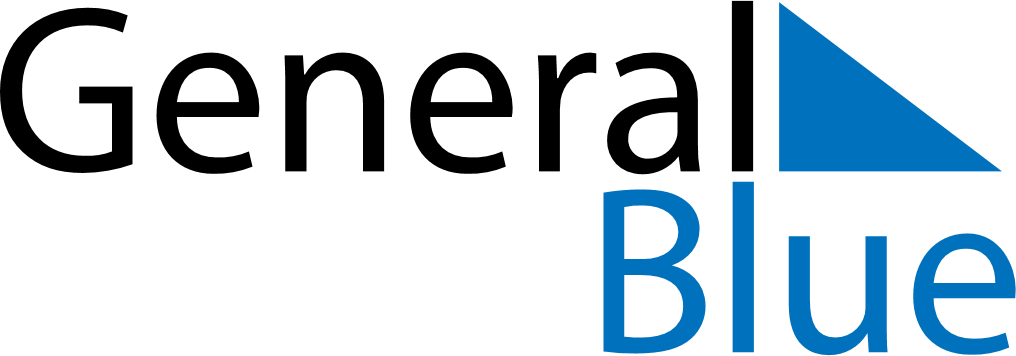 January 2018January 2018January 2018January 2018EthiopiaEthiopiaEthiopiaSundayMondayTuesdayWednesdayThursdayFridayFridaySaturday1234556Christmas Day78910111212131415161718191920EpiphanyEpiphany212223242526262728293031